[Fin del documento]DOCUMENTOS CONEXOSEstas directrices de examen deberán leerse en conjunción con la Introducción General y sus documentos TGP conexos.1.Objeto de estas directrices de examen2.Material necesario2.12.22.3Tratándose de variedades propagadas mediante semillas, las semillas deberán satisfacer, por lo menos, los requisitos mínimos de germinación, pureza analítica y de la especie, sanidad y contenido de humedad que especifiquen las autoridades competentes.2.42.53.Método de examen3.1Número de ciclos de cultivoLa duración mínima de los ensayos deberá ser normalmente de dos ciclos de cultivo independientes.Se considera que el ciclo de cultivo se inicia con el período de desarrollo vegetativo activo o floración, continúa con el período de desarrollo vegetativo activo o floración y el crecimiento de los frutos, y concluye con la cosecha de los frutos.Se podrá concluir el examen de una variedad cuando la autoridad competente pueda determinar con certeza su resultado.3.2Lugar de ejecución de los ensayosNormalmente los ensayos deberán efectuarse en un sólo lugar.  En el documento TGP/9 “Examen de la distinción” se ofrece orientación respecto a los ensayos realizados en más de un lugar.3.3Condiciones para efectuar el examenSe deberán efectuar los ensayos en condiciones que aseguren un desarrollo satisfactorio para la expresión de los caracteres pertinentes de la variedad y para la ejecución del examen.3.4Diseño de los ensayos3.5Ensayos adicionalesSe podrán efectuar ensayos adicionales para estudiar caracteres pertinentes.4.Evaluación de la distinción, la homogeneidad y la estabilidad4.1Distinción4.1.1Recomendaciones generalesEs de particular importancia para los usuarios de estas directrices de examen consultar la Introducción General antes de tomar decisiones relativas a la distinción.  Sin embargo, a continuación se citan una serie de aspectos que han de tenerse en cuenta en las directrices de examen. 4.1.2Diferencias consistentesLas diferencias observadas entre variedades pueden ser tan evidentes que no sea necesario más de un ciclo de cultivo.  Asimismo, en algunas circunstancias, la influencia del medio ambiente no reviste la importancia suficiente como para requerir más de un único ciclo de cultivo con el fin de garantizar que las diferencias observadas entre variedades son suficientemente consistentes.  Una manera de garantizar que una diferencia en un carácter, observada en un ensayo en cultivo, sea lo suficientemente consistente es examinar el carácter en al menos dos ciclos de cultivo independientes.4.1.3Diferencias clarasDeterminar si una diferencia entre dos variedades es clara depende de muchos factores y, para ello se tendría que considerar, en particular, el tipo de expresión del carácter que se esté examinando, es decir, si éste se expresa de manera cualitativa, cuantitativa o pseudocualitativa.  Por consiguiente, es importante que los usuarios de estas directrices de examen estén familiarizados con las recomendaciones contenidas en la Introducción General antes de tomar decisiones relativas a la distinción. 4.1.44.1.5Método de observaciónEl método recomendado para observar los caracteres a los fines del examen de la distinción se indica en la tabla de caracteres mediante la siguiente clave (véase el documento TGP/9 “Examen de la distinción”, sección 4 “Observación de los caracteres”):Tipo de observación visual (V) o medición (M)La observación “visual” (V) es una observación basada en la opinión del experto.  A los fines del presente documento, por observación “visual” se entienden las observaciones sensoriales de los expertos y, por lo tanto, también incluye el olfato, el gusto y el tacto. La observación visual comprende además las observaciones en las que el experto utiliza referencias (por ejemplo, diagramas, variedades ejemplo, comparación por pares) o gráficos no lineales (por ejemplo, cartas de colores).  La medición (M) es una observación objetiva que se realiza frente a una escala lineal calibrada, por ejemplo, utilizando una regla, una báscula, un colorímetro, fechas, recuentos, etc.Para los casos en que en la tabla de caracteres se indica más de un método de observación de los caracteres (p. ej. VG/MG), en la Sección 4.2 del documento TGP/9 se ofrece orientación sobre la elección de un método apropiado.4.2Homogeneidad4.2.1Es particularmente importante que los usuarios de estas directrices de examen consulten la Introducción General antes de tomar decisiones relativas a la homogeneidad.  Sin embargo, a continuación se citan una serie de aspectos que han de tenerse en cuenta en las directrices de examen.4.2.2La evaluación de la homogeneidad en las variedades alógamas se realizará de conformidad con las recomendaciones que figuran en la Introducción General.4.2.4La evaluación de la homogeneidad en las variedades híbridas depende del tipo de híbrido y se realizará de conformidad con las recomendaciones que figuran en la Introducción General.4.2.54.3Estabilidad4.3.1En la práctica no es frecuente que se conduzcan exámenes de la estabilidad que brinden resultados tan fiables como los obtenidos en el examen de la distinción y la homogeneidad.  No obstante, la experiencia ha demostrado que en muchos tipos de variedades, cuando una variedad haya demostrado ser homogénea, también podrá considerarse estable.4.3.2Cuando corresponda, o en caso de duda, la estabilidad podrá evaluarse adicionalmente, examinando un nuevo lote de semillas o plantas, para asegurarse de que presenta los mismos caracteres que el material suministrado inicialmente.5.Modo de agrupar las variedades y organización de los ensayos en cultivo5.1Los caracteres de agrupamiento contribuyen a seleccionar las variedades notoriamente conocidas que se han de cultivar en el ensayo con las variedades candidatas y a la manera en que estas variedades se dividen en grupos para facilitar la evaluación de la distinción.5.2Los caracteres de agrupamiento son aquellos en los que los niveles de expresión documentados, aun cuando hayan sido registrados en distintos lugares, pueden utilizarse, individualmente o en combinación con otros caracteres similares:  a) para seleccionar las variedades notoriamente conocidas que puedan ser excluidas del ensayo en cultivo utilizado para el examen de la distinción;  y b) para organizar el ensayo en cultivo de manera tal que variedades similares queden agrupadas conjuntamente.5.3Se ha acordado la utilidad de los siguientes caracteres de agrupamiento:5.4En la Introducción General y en el documento TGP/9 “Examen de la distinción” se dan orientaciones sobre el uso de los caracteres de agrupamiento en el proceso de examen de la distinción.6.Introducción a la tabla de caracteres6.1Categorías de caracteres6.1.1Caracteres estándar de las directrices de examenLos caracteres estándar de las directrices de examen son aquellos que han sido aprobados por la UPOV para el examen DHE y de los cuales los Miembros de la Unión pueden elegir los que convengan para determinadas circunstancias.6.1.2Caracteres con asteriscoLos caracteres con asterisco (señalados con *) son los caracteres incluidos en las directrices de examen que son importantes para la armonización internacional de las descripciones de variedades y que deberán utilizarse siempre en el examen DHE e incluirse en la descripción de la variedad por todos los Miembros de la Unión, excepto cuando el nivel de expresión de un carácter precedente o las condiciones medioambientales de la región lo imposibiliten.6.2Niveles de expresión y notas correspondientes6.2.1Se atribuyen a cada carácter niveles de expresión con el fin de definir el carácter y armonizar las descripciones.  A cada nivel de expresión corresponde una nota numérica para facilitar el registro de los datos y la elaboración y el intercambio de la descripción.6.2.2Todos los niveles pertinentes de expresión se presentan en el carácter.6.2.3Explicaciones más exhaustivas relativas a la presentación de los niveles de expresión y de las notas figuran en el documento TGP/7 “Elaboración de las directrices de examen.6.3Tipos de expresiónEn la Introducción General figura una explicación de los tipos de expresión de los caracteres (cualitativo, cuantitativo y pseudocualitativo).6.4Variedades ejemploEn caso necesario, se proporcionan variedades ejemplo con el fin de aclarar los niveles de expresión de un carácter.6.5Leyenda7.Table of Characteristics/Tableau des caractères/Merkmalstabelle/Tabla de caracteresEnglishEnglishfrançaisfrançaisdeutschespañolExample Varieties
Exemples
Beispielssorten
Variedades ejemploNote/
Nota1.(*)QNVG(+)(a)uprightuprightdressédresséaufrechterectoVibrant1upright to semi-uprightupright to semi-uprightdressé à demi-dressédressé à demi-dresséaufrecht bis halbaufrechterecto a semierectoKorona2semi-uprightsemi-uprightdemi-dressédemi-dresséhalbaufrechtsemierectoSenga Sengana3semi-upright to spreadingsemi-upright to spreadingdemi-dressé à étalédemi-dressé à étaléhalbaufrecht bis breitwüchsigsemierecto a extendidoWeiße Ananas4spreadingspreadingétaléétalébreitwüchsigextendidoLucida Perfecta52.QNVG(+)(a)very sparsevery sparsetrès lâchetrès lâchesehr lockermuy laxa1sparsesparselâchelâchelockerlaxaElista, Pantagruella2mediummediummoyennemoyennemittelmediaEverest, Florin, Gorella3densedensedensedensedichtdensaSans Rivale, Yamaska4very densevery densetrès densetrès densesehr dichtmuy densaAlexandria53.QNVG(+)(a)very weakvery weaktrès faibletrès faiblesehr geringmuy débil1very weak to weakvery weak to weaktrès faible à faibletrès faible à faiblesehr gering bis geringmuy débil a débil2weakweakfaiblefaiblegeringdébilSerenata, Temptation3weak to mediumweak to mediumfaible à moyennefaible à moyennegering bis mitteldébil a medioCIVRI 30, Drisstrawfive4mediummediummoyennemoyennemittelmedioClery, Everest, Pandora5medium to strongmedium to strongmoyenne à fortemoyenne à fortemittel bis starkmedio a fuerteKorona, Salsa6strongstrongfortefortestarkfuerteFlorence, Yamaska7strong to very strongstrong to very strongforte à très forteforte à très fortestark bis sehr starkfuerte a muy fuerteBBB PO 01, Pink Extara8very strongvery strongtrès fortetrès fortesehr starkmuy fuerteSchwarze Hubertus94.(*)QNVG(b)strongly belowstrongly belowfortement en dessousfortement en dessousstark unterhalbfuertemente por debajoLucia1slightly belowslightly belowlégèrement en dessouslégèrement en dessousleicht unterhalbligeramente por debajoSenga Sengana2same levelsame levelmême niveaumême niveauauf gleicher Höhemismo nivelKorona3slightly aboveslightly abovelégèrement au-dessuslégèrement au-dessusleicht oberhalbligeramente por encima Daroyal4strongly abovestrongly abovefortement au-dessusfortement au-dessusstark oberhalbfuertemente por encimaVibrant55.QNVG(c)absent or very fewabsent or very fewabsent ou très petitabsent ou très petitfehlend oder sehr geringausente o muy bajoAlexandria, Rügen1very few to fewvery few to fewtrès petit à petittrès petit à petitsehr gering bis geringmuy bajo a bajoEverest, Loran2fewfewpetitpetitgeringbajoBolero, Sonata3few to mediumfew to mediumpetit à moyenpetit à moyengering bis mittelbajo a medioMalling Sunrise, Marionnet 974mediummediummoyenmoyenmittelmedioAltess, Amandine, 
NF 633, Vivaldi5medium to manymedium to manymoyen à élevémoyen à élevémittel bis großmedio a altoRanaissance, Starlette6manymanyélevéélevégroßaltoRoseta7many to very manymany to very manyélevé à très élevéélevé à très élevégroß bis sehr großalto a muy altoMieze Nova8very manyvery manytrès élevétrès élevésehr großmuy altoBBB PO 0196.QNVG(+)(c)absent or very weakabsent or very weakabsente ou très faibleabsente ou très faiblefehlend oder sehr geringausente o muy débilWeitgasserii l Nivális1weakweakfaiblefaiblegeringdébilAlice, BBB PO 01, Florence, Salsa2mediummediummoyennemoyennemittelmediaAlbion, Charlotte, Darselect3strongstrongfortefortestarkfuerteCandiss, Wendy4very strongvery strongtrès fortetrès fortesehr starkmuy fuerte57.(*)QNMG/VG(+)(a)very smallvery smalltrès petitetrès petitesehr kleinmuy pequeño1very small to smallvery small to smalltrès petite à petitetrès petite à petitesehr klein bis kleinmuy pequeño a pequeño2smallsmallpetitepetitekleinpequeñoFontaine3small to mediumsmall to mediumpetite à moyennepetite à moyenneklein bis mittelpequeño a medioSans Rivale, Toscana4mediummediummoyennemoyennemittelmedioGorella, Korona, 
Senga Sengana5medium to largemedium to largemoyenne à grandemoyenne à grandemittel bis großmedio a grandeElsanta, Honeoye, Salsa6largelargegrandegrandegroßgrandeAprica, Darselect7large to very largelarge to very largegrande à très grandegrande à très grandegroß bis sehr großgrande a muy grandeMerkur, Ramir8very largevery largetrès grandetrès grandesehr großmuy grande98.PQVG(a)yellow greenyellow greenvert-jaunevert-jaunegelbgrünverde amarillento1light greenlight greenvert clairvert clairhellgrünverde claroJunita2medium greenmedium greenvert moyenvert moyenmittelgrünverde medioDream, Malling Centenary3dark greendark greenvert foncévert foncédunkelgrünverde oscuroMarionnet 99, 
Mieze Schindler4blue greenblue greenvert-bleuvert-bleublaugrünverde azuladoMount Everest59.(*)QNVG(+)(a)absent or very weakabsent or very weakabsente ou très faibleabsente ou très faiblefehlend oder sehr geringausente o muy débilAnablanca, Florence, Yamaska1weakweakfaiblefaiblegeringdébilClery2mediummediummoyennemoyennemittelmediaCigaline, Everest3strongstrongfortefortestarkfuerteCijosée4very strongvery strongtrès fortetrès fortesehr starkmuy fuerteBogota, Romina, Symphony510.(*)QNVG(+)(a)absent or weakabsent or weakabsente ou faibleabsente ou faiblefehlend oder geringausente o débilBogota, White Dream1mediummediummoyennemoyennemittelmedioIrvine, Kamila, 
Marionnet 862strongstrongfortefortestarkfuerteAromella, Florence, Sweet Delight, Verity, Vivara311.(*)QNMG/VG(a)shorter than broadshorter than broadplus courte que largeplus courte que largekürzer als breitmás corta que ancha1as short as broadas short as broadaussi courte que largeaussi courte que largeso kurz wie breittan corta como anchaCirano, Everest, Salsa2slightly longer than broadslightly longer than broadlégèrement plus longue que largelégèrement plus longue que largeetwas länger als breitligeramente más larga que anchaElsanta, Korona, Symphony3much longer than broadmuch longer than broadbeaucoup plus longue que largebeaucoup plus longue que largeviel länger als breitmucho más larga que anchaAnablanca, Cigaline412.PQVG(+)(a)acuteacuteaiguëaiguëspitzagudaGariguette1obtuseobtuseobtuseobtusestumpfobtusaCirano, Verity2roundedroundedarrondiearrondieabgerundetredondeadaNF 421313.QNVG(+)(a)serrateserratedentelédentelégesägtserradoChandler, Elsanta, Gariguette, Yamaska1serrate to crenateserrate to crenatedentelé à crénelédentelé à crénelégesägt bis gekerbtserrado a crenadoAltess, Amandine, Pandora2crenatecrenatecrénelécrénelégekerbtcrenadoCambridge Favourite, Everest314.QNVG(+)(a)very shallowvery shallowtrès peu profondetrès peu profondesehr flachmuy poco profundaWeiße Ananas1shallowshallowpeu profondepeu profondeflachpoco profundaSenga Sengana2mediummediummoyennemoyennemittelmediaSymphony3deepdeepprofondeprofondetiefprofundaPolka4very deepvery deeptrès profondetrès profondesehr tiefmuy profundaCigaline515.QNVG(+)(a)concaveconcaveconcaveconcavekonkavcóncavoMA 65, Malwina, Verity1straightstraightdroitdroitgeraderectoAromella, Cigaline2convexconvexconvexeconvexekonvexconvexoCirano316.QNMG/VG(+)(a)very shortvery shorttrès courtetrès courtesehr kurzmuy corta1very short to shortvery short to shorttrès courte à courtetrès courte à courtesehr kurz bis kurzmuy corta a cortaFontaine2shortshortcourtecourtekurzcortaFrel, Tristan3short to mediumshort to mediumcourte à moyennecourte à moyennekurz bis mittelcorta a mediaFloriante4mediummediummoyennemoyennemittelmediaEverest, Favori5medium to longmedium to longmoyenne à longuemoyenne à longuemittel bis langmedia a largaGH 756longlonglonguelonguelanglargaMalwina7long to very longlong to very longlongue à très longuelongue à très longuelang bis sehr langlarga a muy largaFaith8very longvery longtrès longuetrès longuesehr langmuy larga917.(*)QNVG(+)(a)adpressedadpressedappriméappriméanliegendadpresoElianny, Vivara1upwardsupwardsvers le hautvers le hautaufwärts gerichtetascendenteDarselect, Elsanta2outwardsoutwardsvers l'extérieurvers l'extérieurabstehendhacia el exteriorAlbion, Filicia, Malwina3downwardsdownwardsvers le basvers le basabwärts gerichtethacia abajoCirano418.QNVG(a)absent or very weakabsent or very weakabsente ou très faibleabsente ou très faiblefehlend oder sehr geringausente o muy débilClery, Hansawhit, 
Lucida Perfecta, Senga Sengana1weakweakfaiblefaiblegeringdébilCamarosa, Darlisette, Korona, Lambada2mediummediummoyennemoyennemittelmediaAnablanca, 
Cambridge Favourite, Elsanta, Musica3strongstrongfortefortestarkfuerteDarselect, Sonata4very strongvery strongtrès fortetrès fortesehr starkmuy fuerteFrugodi519.(*)QNMG/VG(b)very smallvery smalltrès petittrès petitsehr kleinmuy pequeño1very small to smallvery small to smalltrès petit à petittrès petit à petitsehr klein bis kleinmuy pequeño a pequeñoFontaine2smallsmallpetitpetitkleinpequeñoDarestivale, Sans Rivale3small to mediumsmall to mediumpetit à moyenpetit à moyenklein bis mittelpequeño a medioMajestic, Mara des Bois, Senga Sengana, Yamaska4mediummediummoyenmoyenmittelmedioBogota, Elsanta, Everest, Korona5medium to largemedium to largemoyen à grandmoyen à grandmittel bis großmedio a grandeCamarosa, Chandler, Darselect6largelargegrandgrandgroßgrandeCambridge Favourite, Ines7large to very largelarge to very largegrand à très grandgrand à très grandgroß bis sehr großgrande a muy grande8very largevery largetrès grandtrès grandsehr großmuy grandeSG 0203920.(*)QNVG(+)(b)freefreelibrelibrefreistehendlibreGariguette, Lia1touchingtouchingtangentetangentesich berührenden contactoCijosée, Wendy2overlappingoverlappingchevauchantechevauchanteüberlappendsolapadaGladis, 
Malling Centenary, Marionnet 86321.(*)QNVG(+)(b)smallersmallerplus petiteplus petitekleinermás pequeñoJussara, Toscana1same sizesame sizede même taillede même taillegleich großmismo tamañoFilicia, Gladis2largerlargerplus grandeplus grandegrößermás grandeCamarosa, Candiss, Everest322.(*)QLVG(b)absentabsentabsenteabsentefehlendausentePandora, Yamaska1presentpresentprésenteprésentevorhandenpresenteGariguette923.PQVG(+)(b)ellipticellipticelliptiqueelliptiqueelliptischelípticaGariguette1circularcircularcirculairecirculairekreisförmigcircularDaroyal, Darselect, Weiße Ananas2transverse elliptictransverse ellipticelliptique transverseelliptique transversequer elliptischelíptica transversalInes, Portola3ovateovateovaleovaleeiförmigovalBBB PO 01, Elsanta424.QNMG/VG(b)lowlowbasbaskleinbajaInes, Verity1mediummediummoyenmoyenmittelmediaCIR 104, Darselect, Honeoye, Majestic, Osiris2highhighélevéélevégroßaltaAnablanca, BBB PO 01, Ciflorette, Gariguette, Gustine325.(*)PQVG(b)greenish whitegreenish whiteblanc verdâtreblanc verdâtregrünlichweißblanco verdoso1whitewhiteblancblancweißblancoGariguette2light pinklight pinkrose clairrose clairhellrosarosa claroMarajox, Pikan3medium pinkmedium pinkrose moyenrose moyenmittelrosarosa medioFrel4dark pinkdark pinkrose foncérose foncédunkelrosarosa oscuroTarpan5redredrougerougerotrojo626.(*)QNMG/VG(d)very shortvery shorttrès courtetrès courtesehr kurzmuy cortaMieze Schindler1shortshortcourtecourtekurzcortaLia, Sussette2mediummediummoyennemoyennemittelmediaGorella, Honeoye3longlonglonguelonguelanglargaMalling Centenary, Osiris4very longvery longtrès longuetrès longuesehr langmuy largaPantagruella527.(*)QNMG/VG(+)(d)very smallvery smalltrès petitetrès petitesehr kleinmuy pequeñoRosa Perle, Ulrichsburg1very small to smallvery small to smalltrès petite à petitetrès petite à petitesehr klein bis kleinmuy pequeño a pequeñoFontaine2smallsmallpetitepetitekleinpequeñoLinne, 
Summer Breeze Snow3small to mediumsmall to mediumpetite à moyennepetite à moyenneklein bis mittelpequeño a medioToscana, Weiße Ananas4mediummediummoyennemoyennemittelmedioBBB PO 01, Sans Rivale5medium to largemedium to largemoyenne à grandemoyenne à grandemittel bis großmedio a grandeFinesse, MA 656largelargegrandegrandegroßgrandeAltess, Lia7large to very largelarge to very largegrande à très grandegrande à très grandegroß bis sehr großgrande a muy grandeAlbion, Verity8very largevery largetrès grandetrès grandesehr großmuy grande928.(*)PQVG(+)(d)reniformreniformréniformeréniformenierenförmigreniformeJumbo1conicconicconiqueconiquekegelförmigcónicaAlbion, Clery, Everest, Matis, Murano, 
Sweet Charlie2cordatecordatecordéecordéeherzförmigcordadaMalling Champion3ovateovateovaleovaleeiförmigovalQuarantaine de Prin4oblongoblongoblongueoblonguerechteckigoblonga5rhombicrhombicrhombiquerhombiquerhombischrómbicaLumotar6oblateoblatearrondie-aplatiearrondie-aplatiebreitrundachatadaBBB PO 017circularcircularcirculairecirculairekreisförmigcircularFlorika8wedgedwedgedcunéiformecunéiformekeilförmigcuneadaKonia929.QNVG(+)(d)strongly towards calyxstrongly towards calyxfortement vers le calicefortement vers le calicestark zum Kelch hinfuertemente hacia el cálizSymphony1moderately towards calyxmoderately towards calyxmodérément vers le calicemodérément vers le calicemäßig zum Kelch hinmoderadamente hacia el cálizSenga Sengana2at middleat middleau milieuau milieuin der Mitteen el centroFlorika, Weiße Ananas330.PQVG(+)(d)acuteacuteaiguëaiguëspitzaguda1roundedroundedarrondiearrondieabgerundetredondeadaKorona, Weiße Ananas2retuseretuserétuserétuseeingedrücktretusaZanta3notchednotchedéchancréeéchancréegekerbtcon muescasCamarosa4truncatetruncatetronquéetronquéegeradetruncada531.PQVG(+)(d)obtuseobtuseobtuseobtusestumpfobtusaNF 4211roundedroundedarrondiearrondieabgerundetredondeadaFlorence2flattenedflattenedaplatieaplatieabgeflachtaplanadaMalwina, Symphony3retuseretuserétuserétuseeingedrücktretusaElegance432.(*)PQVG(+)(d)pinkish whitepinkish whiteblanc rosâtreblanc rosâtrerosaweißblanco rosáceoWeiße Ananas1yellowish whiteyellowish whiteblanc jaunâtreblanc jaunâtregelblichweißblanco amarillentoLucida Perfecta2light orangelight orangeorange claireorange clairehellorangenaranja claroMerton Dawn3medium orangemedium orangeorange moyenorange moyenmittelorangenaranja medioCambridge Favourite4orange redorange redrouge orangérouge orangéorangerotrojo anaranjadoGorella5pinkpinkroseroserosarosa6light redlight redrouge clairrouge clairhellrotrojo claro7medium redmedium redrouge moyenrouge moyenmittelrotrojo medioElsanta, Royal Sovereign, Sweet Charlie8dark reddark redrouge foncérouge foncédunkelrotrojo oscuroHoneoye, Seascape, Senga Sengana9blackish redblackish redrouge noirâtrerouge noirâtreschwärzlichrotrojo negruzcoArista1033.QNVG(+)(d)absent or very narrowabsent or very narrowabsente ou très étroiteabsente ou très étroitefehlend oder sehr schmalausente o muy estrechaDrisstrawfive, Fontaine1very narrow to narrowvery narrow to narrowtrès étroite à étroitetrès étroite à étroitesehr schmal bis schmalmuy estrecha a estrechaAltess, Amandine, Verity2narrownarrowétroiteétroiteschmalestrechaElsanta, Everest, Murano, Pandora3narrow to mediumnarrow to mediumétroite à moyenneétroite à moyenneschmal bis mittelestrecha a mediaCIR 107, Honeoye, Ines4mediummediummoyennemoyennemittelmediaDream, Lorette, Salsa5medium to broadmedium to broadmoyenne à largemoyenne à largemittel bis breitmedia a anchaRomina, Yamaska6broadbroadlargelargebreitanchaFrugodi, Valotar7broad to very broadbroad to very broadlarge à très largelarge à très largebreit bis sehr breitancha a muy ancha8very broadvery broadtrès largetrès largesehr breitmuy ancha934.(*)QNVG(+)(d)strongly below surfacestrongly below surfacefortement enfoncéefortement enfoncéestark eingesenktfuertemente por debajo de la superficieMieze Schindler1slightly below surfaceslightly below surfacelégèrement enfoncéelégèrement enfoncéeleicht eingesenktligeramente por debajo de la superficieAlbion, Kimberley2level with surfacelevel with surfaceaffleuranteaffleuranteebennivelada con la superficieMalling Centenary, Osiris3above surfaceabove surfacesaillantesaillanteaufsitzendpor encima de la superficieAlice, Frugodi, Toscana435.PQVG(+)(d)greenishgreenishverdâtreverdâtregrünlichverdosoLucy1yellowyellowjaunejaunegelbamarilloCandiss2redredrougerougerotrojoWeiße Ananas336.QNMG/VG(+)(d)sparsesparselâchelâchelockerlaxa1mediummediummoyennemoyennemittelmediaElegance, Evita, 
Red Glory2densedensedensedensedichtdensaLucy, NF 205337.(*)QNVG(+)(d)insertedinsertedinséréeinséréeeingesenktinsertadaFinesse1level with fruitlevel with fruitau niveau de la surface du fruitau niveau de la surface du fruitebennivel con el frutoLia, Murano, 
Senga Sengana, 
Sweet Charlie2raisedraisedsaillantesaillanteaufsitzendelevadaCiflorette, Gariguette, 
NF 421338.(*)QNVG(+)(d)upwardsupwardsvers le hautvers le hautaufwärts gerichtetascendenteGariguette1outwardsoutwardsvers l'extérieurvers l'extérieurabstehendhacia el exteriorAltess, Lia, Osiris2downwardsdownwardsvers le basvers le basabwärts gerichtethacia abajoPink Extara339.(*)QNVG(+)(d)much smallermuch smallerbeaucoup plus petitbeaucoup plus petitviel kleinermucho más pequeñoMomoirohoppe 8 Go1slightly smallerslightly smallerlégèrement plus petitlégèrement plus petitetwas kleinerligeramente más pequeñoLia, Tecla, Vivaldi2same sizesame sizemême taillemême taillegleich großmismo tamañoAvarosa, Candiss, Cirano, Cupid, Daroyal3slightly largerslightly largerlégèrement plus grandlégèrement plus grandetwas größerligeramente más grandeGladis, Murano4much largermuch largerbeaucoup plus grandbeaucoup plus grandviel größermucho más grandeASF 2021, FD 1604540.PQVG(+)(d)whitishwhitishblanchâtreblanchâtreweißlichblanquecinoAnablanca, BBB PO 01, Fontaine1light pinklight pinkrose clairrose clairhellrosarosa claroJukhyang2orange redorange redrouge orangérouge orangéorangerotrojo anaranjadoElegance3light redlight redrouge clairrouge clairhellrotrojo claroMajestic4medium redmedium redrouge moyenrouge moyenmittelrotrojo medioAprica, Malling Sunrise, NF 4215dark reddark redrouge foncérouge foncédunkelrotrojo oscuroCijosée, Daroyal641.PQVG(+)(d)whitewhiteblancblancweißblancoBBB PO 01, Pink Extara1light redlight redrouge clairrouge clairhellrotrojo claroElegance, Figaro, Toscana2medium redmedium redrouge moyenrouge moyenmittelrotrojo medioAvarosa, Gladis, Murano3dark reddark redrouge foncérouge foncédunkelrotrojo oscuroMalwina442.(*)QNMG(+)very earlyvery earlytrès précocetrès précocesehr frühmuy tempranaLorette1very early to earlyvery early to earlytrès précoce à précocetrès précoce à précocesehr früh bis frühmuy temprana a tempranaAvarosa, Murano, Starlette2earlyearlyprécoceprécocefrühtempranaAnabelle, Camarillo, Charlotte3early to mediumearly to mediumprécoce à moyenneprécoce à moyennefrüh bis mitteltemprana a mediaEvie 3, Sweet Eve4mediummediummoyennemoyennemittelmediaGorella, Hansawhit, Osiris, Velvet5medium to latemedium to latemoyenne à tardivemoyenne à tardivemittel bis spätmedia a tardíaAvamaria, Driscoll Jubilee6latelatetardivetardivespättardíaLaetitia, Rina7late to very latelate to very latetardive à très tardivetardive à très tardivespät bis sehr spättardía a muy tardíaFilicia, Finesse, Florin, Sussette8very latevery latetrès tardivetrès tardivesehr spätmuy tardíaJudibell, Malwina943.(*)QNMG(+)very earlyvery earlytrès précocetrès précocesehr frühmuy tempranaFlair, Lorette, 
Sweet Charlie1very early to earlyvery early to earlytrès précoce à précocetrès précoce à précocesehr früh bis frühmuy temprana a tempranaAvarosa, Honeoye, Julyana, Murano2earlyearlyprécoceprécocefrühtempranaAltess, CIR 104, Deluxe, Drisstrawfive, Floriante, Verity3early to mediumearly to mediumprécoce à moyenneprécoce à moyennefrüh bis mitteltemprana a mediaCirafine, Evita, Gorella, Janiss, Pink Extara, Senga Sengana4mediummediummoyennemoyennemittelmediaCijosée, Cupid, Gladis, Malling Opal, Velvet5medium to latemedium to latemoyenne à tardivemoyenne à tardivemittel bis spätmedia a tardíaBolero, Faith, Laetitia, Marionnet 1006latelatetardivetardivespättardíaFlamenco, Yamaska7late to very latelate to very latetardive à très tardivetardive à très tardivespät bis sehr spättardía a muy tardíaFinesse, Seascape, Sophie, Sussette8very latevery latetrès tardivetrès tardivesehr spätmuy tardíaGH 75, Judibell, Malwina944.(*)QLVGabsentabsentabsentsabsentsfehlendausenteElsanta1presentpresentprésentsprésentsvorhandenpresenteAromas, Cirafine, Florika9CaracteresEjemplos Note
CUESTINARIO TÉCNICO
Página {x} de {y}
Número de referencia:CaracteresEjemplos Notemuy cortacortamedialargamuy larga
CUESTINARIO TÉCNICO
Página {x} de {y}
Número de referencia:CaracteresEjemplos Note
CUESTINARIO TÉCNICO
Página {x} de {y}
Número de referencia:CaracteresEjemplos Note
CUESTINARIO TÉCNICO
Página {x} de {y}
Número de referencia:CaracteresEjemplos Note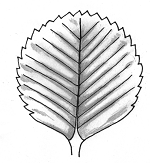 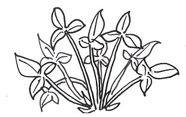 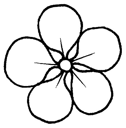 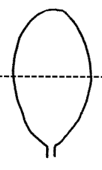 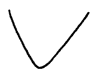 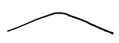 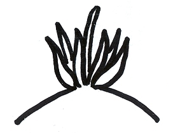 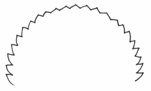 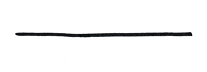 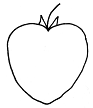 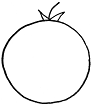 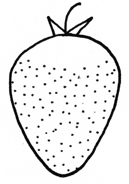 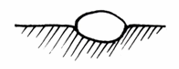 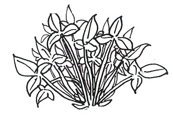 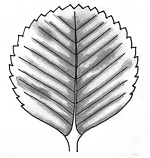 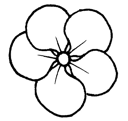 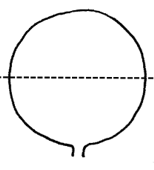 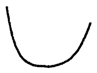 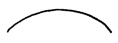 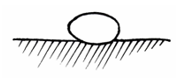 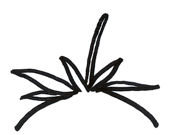 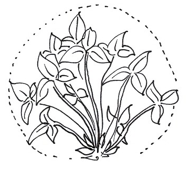 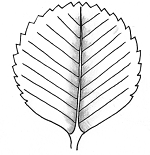 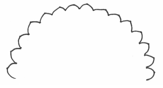 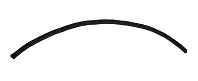 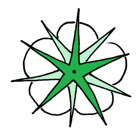 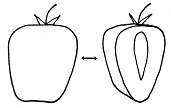 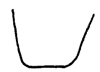 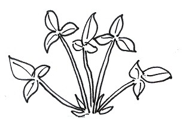 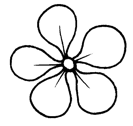 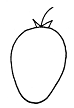 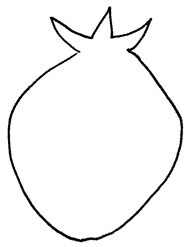 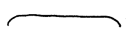 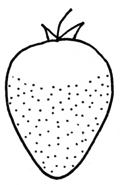 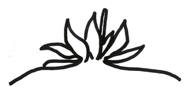 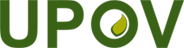 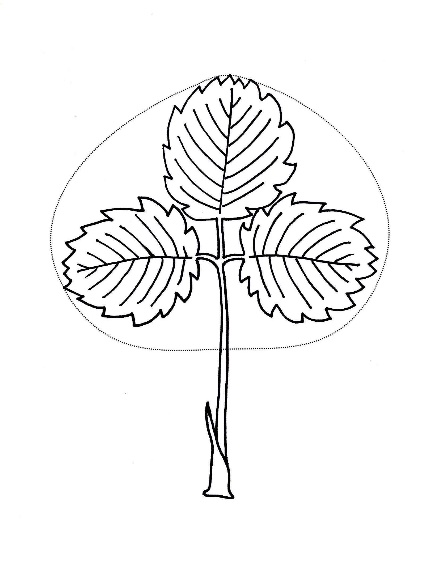 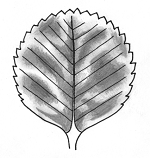 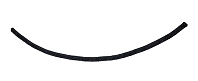 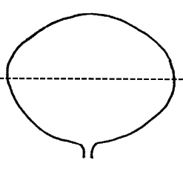 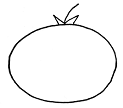 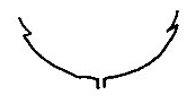 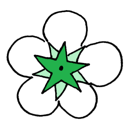 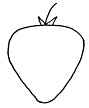 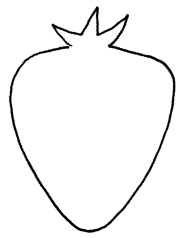 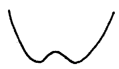 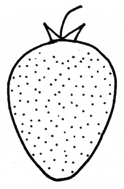 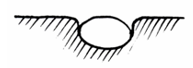 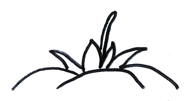 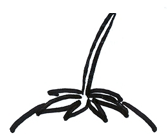 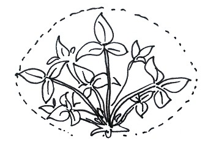 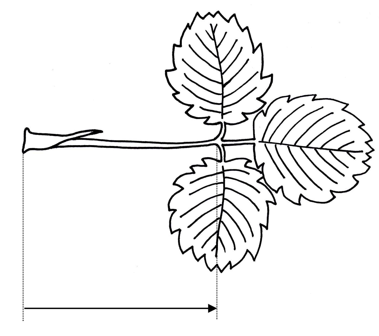 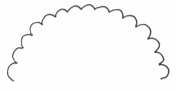 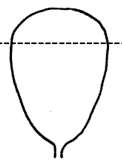 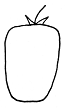 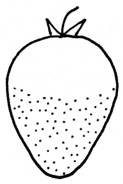 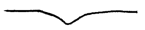 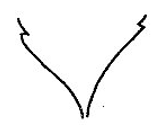 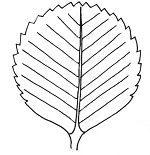 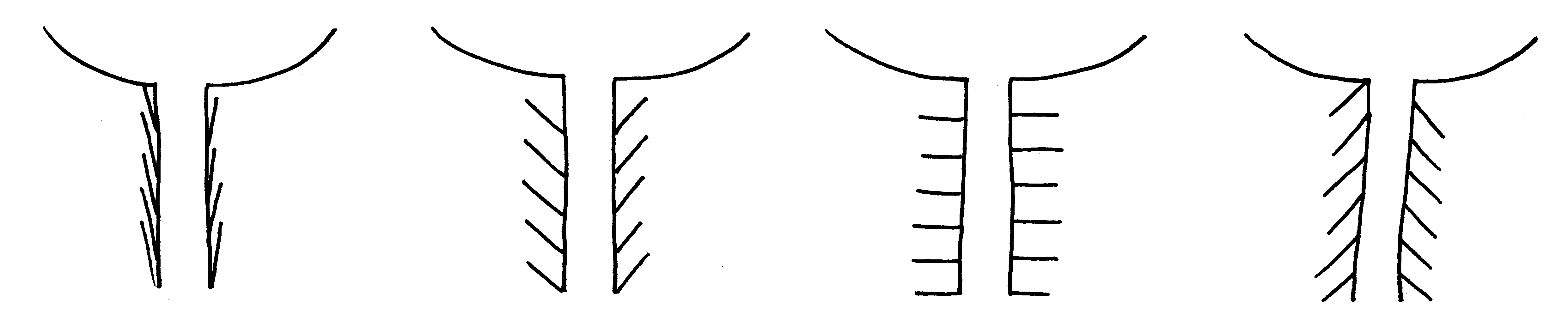 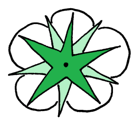 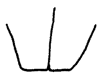 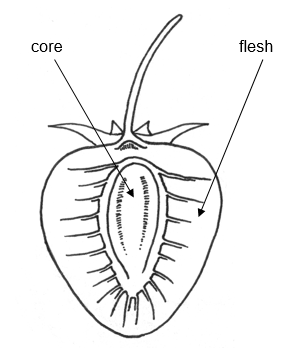 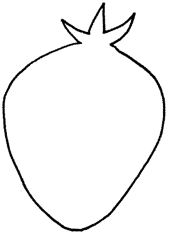 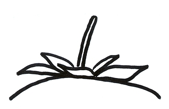 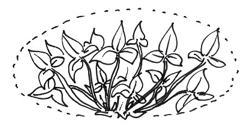 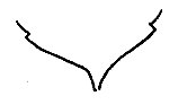 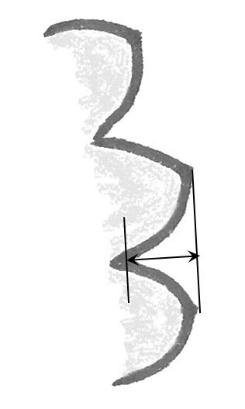 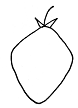 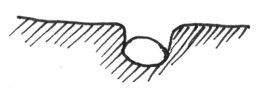 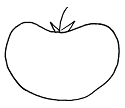 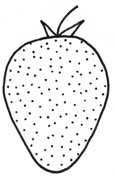 